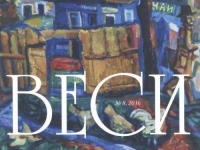 До 20 февраля 2018 г. принимаются работы на ежегодный Всероссийский конкурс среди библиотек РФ и библиотечных русскоязычных центров за рубежом «Литература многонациональной России и зарубежья».Организаторы конкурса – секция сельских библиотек Российской библиотечной ассоциации, Урало-Сибирская федерация ассоциаций, центров и клубов ЮНЕСКО и редакция журнала «Веси».
Предмет конкурса – лучшее освещение темы родной литературы и русского языка, а также работы библиотек по анализу и пропаганде лучших произведений авторов своего региона в рамках профессиональной, историко-краеведческой, литературно-художественной направленности и патриотического воспитания
Номинации конкурса:«Лучшая публикация о родной литературе и принципах ее популяризации» (работа библиотекарей по пропаганде российской литературы, ее истории и социально-нравственной позиции авторов, творческих направлений в литературе региона, жизни писательских союзов, ассоциаций, литературных объединений; уникальные методики и авторские подходы в работе по пропаганде литературы, в работе с библиотечными фондами, читательским активом, общественными организациями и руководящими структурами; представления лучших авторов и их работ).«Лучшая публикация в жанре литературной критики» (статьи о проблемах современного литературного творчества, о развитии современного русского языка, о книгах, выходящих в свет в наше время).«За самую оригинальную работу» (номинация на усмотрение жюри).
Подробнее на сайте Российской библиотечной ассоциации.